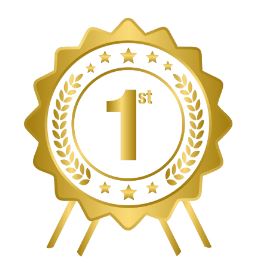 Ali MoodyHampton Cove Middle School“I Am Hopeful”Original PoemArtist StatementMy poem is a representation of how hope contributes to your mindset in life and all around happiness.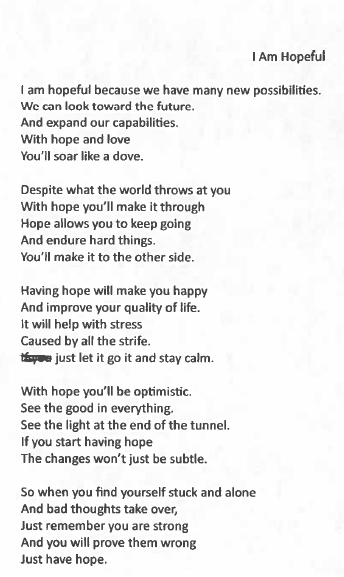 